ПРОТОКОЛ заседания конкурсной комиссииАКЦИОНЕРНОЕ ОБЩЕСТВО «ВАГОНРЕММАШ» (АО «ВРМ»)«28» января 2020 г.				             	  № 70/ЗК-АО «ВРМ» /2019Присутствовали:Председатель конкурснойКомиссии								            А.В. ПоповЧлены Конкурсной комиссии:Повестка дня:     О подведении итогов запроса котировок цен № 70/ЗК-АО «ВРМ»/2019 на право заключения договора поставки резинотехнических изделий для ремонта пассажирских вагонов (далее – Товар) для нужд Тамбовского ВРЗ и Воронежского ВРЗ – филиалов АО «ВРМ» в 2020 г.    Информация представлена заместителем начальника службы МТО Комаровым В.А.Комиссия решила:          1. Согласиться с выводами и предложениями экспертной группы (протокол от «27» января 2019 г. № 70/ЗК-АО «ВРМ» /2019 -ЭГ2):1 В связи с тем, что подана только одна котировочная заявка, в соответствии с п. 5.14. пп. 1) котировочной документации признать запрос котировок цен № 70/ЗК-АО «ВРМ» /2019 по лоту №1 несостоявшимся и в соответствии с п. 5.15 запроса котировок цен поручить отделам МТО Воронежского ВРЗ и Тамбовского ВРЗ  в установленном порядке обеспечить заключение договора с ООО «Рабэкс Трейд» со стоимостью предложения- 30 682 104  (Тридцать миллионов шестьсот восемьдесят две тысячи сто четыре) рубля 00 копеек, без учета НДС, 36 818 524 (Тридцать шесть миллионов восемьсот восемнадцать тысяч пятьсот двадцать четыре) рубля 80 копеек, с учетом НДС.Председатель конкурснойКомиссии								            А.В. ПоповЧлены Конкурсной комиссии: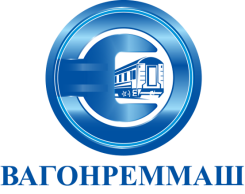 АКЦИОНЕРНОЕ ОБЩЕСТВО «ВАГОНРЕММАШ»105005, г. Москва, наб. Академика Туполева, дом 15, корпус 2, офис 27тел. (499) 550-28-90, факс (499) 550-28-96, www.vagonremmash.ruГлавный инженер							А.С. НовохатскийГлавный бухгалтер							С.Ю. ДосаеваГлавный специалистслужбы безопасности						М.Ю. Петрищев	Главный специалист технико-технологической службы					Л.М. ШемяковаГлавный специалист службыэкономического анализа, планированияи ценообразованияИ.В. Цыганкова                           Заместитель начальника службы правого обеспечения и корпоративного управленияО.В. ЕфремкинаСекретарь Конкурснойкомиссии	С.А. БеленковГлавный инженер							А.С. НовохатскийГлавный бухгалтер							С.Ю. ДосаеваГлавный специалистслужбы безопасности						М.Ю. Петрищев	Главный специалист технико-технологической службы					Л.М. ШемяковаГлавный специалист службыэкономического анализа, планированияи ценообразованияИ.В. Цыганкова                           Заместитель начальника службы правого обеспечения и корпоративного управленияО.В. ЕфремкинаСекретарь Конкурснойкомиссии	С.А. Беленков